31.3.MATEMATIKA- UČENIK SBDOPUNI BROJEVE KOJI NEDOSTAJU.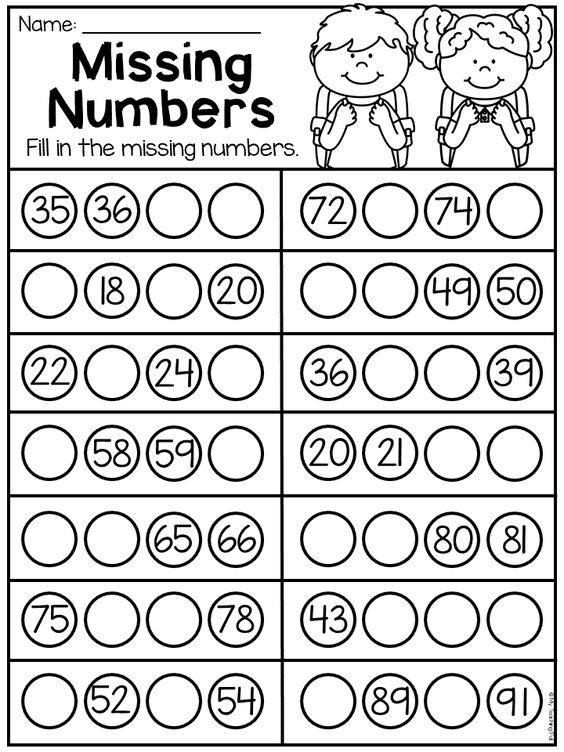 